Secretaria de Estado da EducaçãoDiretoria de Ensino – Região de PiracicabaNúcleo PedagógicoOrientação TécnicaV Conferência Infantojuvenil pelo Meio Ambiente“Vamos cuidar do Brasil cuidando das águas”                                                                       http://conferenciainfanto.mec.gov.br/Comissão organizadora: -Luciana M. Victória (PCNP Ciências) - Marly Ap. G. Marsulo (PCNP Biologia)Data: 06/03/2018Carga horária: 08 horasPúblico alvo: Professores Interlocutores de Educação Ambiental (Ensino Fundamental Anos Finais – 6° ao 9° anos) Justificativa: 	A Educação Ambiental é um eixo temático de caráter transversal que permeia por todas as disciplinas do Currículo Oficial do Estado de São Paulo. Na escola, a educação ambiental pode ampliar conhecimentos em uma diversidade de dimensões, abrindo oportunidades para participação em políticas públicas de meio ambiente e para a produção do conhecimento, tendo como foco a sustentabilidade socioambiental. 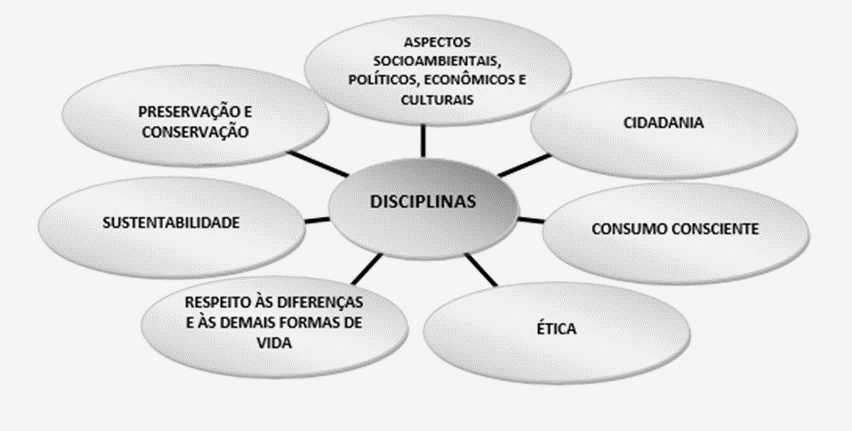 A Conferência na Escola é um processo e não apenas um evento. Isso quer dizer que é preciso pensar como vai ser antes do dia da conferência, como vai ser o dia e também pensar como será depois, pois a conferência não acaba no dia de sua realização na escola: ela é mais um motivo para a transformação das nossas atitudes individuais e para o compromisso com as ações coletivas assumidas em prol da sustentabilidade no ambiente escolar.De acordo com o cronograma de ações da DER Piracicaba (vide abaixo) a Conferência na Escola deverá ocorrer até o dia 31/03/2018, neste momento os aluno(a)s devem definir um projeto de ação/ações em prol de uma “Escola que cuida das águas”, por isso é importante a participação de TODOS.Objetivos:Durante a O.T. serão fornecidas informações/orientações sobre a realização da V Conferência Infantojuvenil pelo Meio Ambiente nas escolas para que sejam planejados processos de intervenção sobre a realidade da escola e seu entorno a partir de seus problemas socioambientais. Para tanto iremos: Fornecer subsídios para os professores interlocutores de meio ambiente implementarem a Educação Ambiental crítica nas escolas;  Realizar o passo a passo da V Conferência Infantojuvenil pelo o Meio Ambiente - Edição 2018, a fim de priorizar o protagonismo juvenil no decorrer das ações;Orientar as escolas na realização da conferência na escola no prazo pré-estabelecido no cronograma da DER Piracicaba;  Orientar a inscrição no site no MEC e o envio de documentos para a Diretoria de Ensino. Programação do dia:8h30 – Acolhimento - Introdução e orientações gerais9h00 as 10h00 – Estudo de campo -  Museu da Água Visando a Educação Ambiental, o Museu da Água procura conscientizar os visitantes e as futuras gerações sobre o uso da água, tendo como principal objetivo, contribuir para as mudanças de atitudes humanas em relação ao ambiente.Cartilha do Museu da ÁguaDisponível em: https://edisciplinas.usp.br/pluginfile.php/313996/mod_resource/content/1/Cartilha%20Museu%20da%20%C3%83%20gua%20-%20integral.pdf  . Acesso em 27/02/2018. 10h00- 10h20 - Intervalo10h20- Vídeo V Conferência Infantojuvenil pelo Meio Ambiente – site do MEC. Disponível em: http://conferenciainfanto.mec.gov.br/video-passo-a-passo-para-participacao-na-v-conferencia. Acesso em 27/02/201810h30 – Leitura dos documentos destacando os pontos mais importantesRegulamento Estadual da V CNIJMA. Disponível em: https://goo.gl/Ba2WCp• Manual Orientador “Metodologia de Construção Colaborativa de Projetos”. Disponível em: https://goo.gl/k4AePaCronograma de ações da DER Piracicaba (Março/Abril)12h00 as 13h30 –  Almoço13h30 – 17h00 Vivência do diferencial metodológico do Estado de São PauloSimulação da Conferência na escola - Oficinas de futuro (Árvore dos Sonhos) e elaboração do projeto de ação Orientações para:- Eleição dos delegados e suplentes- Elaboração do produto educomunicativo = registro da Conferência na Escola (vídeo/banner/painel/PPT)- Cadastro no site do MEC do projeto de ação da escola (Prazo final = 03/04)- Entrega da documentação no Protocolo da Diretoria de Ensino A/C Luciana e Marly (Núcleo Pedagógico) em envelope próprio com check list (Prazo final= 06/04)                                                               Segunda feiraTerça feiraQuarta feiraQuinta feiraSexta feira56Orientação Técnica   VCIJMA7Socializar em ATPC 8Socializar em ATPC9Socializar em ATPC56Orientação Técnica   VCIJMAInstrumentalizar os alunosInstrumentalizar os alunosInstrumentalizar os alunos12Socializar em ATPC13Socializar em ATPC14ConferênciaOrganizar as oficinas do futuro na sala de aula/Plano de açãoEleição dos delegados e suplentes15ConferênciaOrganizar as oficinas do futuro na sala de aula/Plano de açãoEleição dos delegados e suplentes16ConferênciaOrganizar as oficinas do futuro na sala de aula/Plano de açãoEleição dos delegados e suplentesInstrumentalizar os alunosInstrumentalizar os alunos14ConferênciaOrganizar as oficinas do futuro na sala de aula/Plano de açãoEleição dos delegados e suplentes15ConferênciaOrganizar as oficinas do futuro na sala de aula/Plano de açãoEleição dos delegados e suplentes16ConferênciaOrganizar as oficinas do futuro na sala de aula/Plano de açãoEleição dos delegados e suplentes19ConferênciaOrganizar as oficinas do futuro na sala de aula/Plano de açãoEleição dos delegados e suplentes20ConferênciaOrganizar as oficinas do futuro na sala de aula/Plano de açãoEleição dos delegados e suplentes21Construção do material educomunicativo22 = DIA MUNDIAL DA ÁGUAConstrução do material educomunicativo23Construção do material educomunicativo26Construção do material educomunicativo27 Construção do material educomunicativo28Cadastro no MEC29Cadastro no MEC30FERIADO2Cadastro no MEC3 = DATA FINAL PARA Cadastro no MEC4Entrega de documentação na Diretoria de Ensino5Entrega de documentação na Diretoria de Ensino6 = PRAZO FINAL PARA  Entrega de documentação na Diretoria de Ensino